"КРИЗИСНАЯ" КОМНАТА
услуга временного приюта для граждан находящихся в трудной жизненной ситуации, находящиеся в серьёзном конфликте в другими членами семьи; подвергшиеся семейному насилию; жертвы торговли людьми; лица из числа детей-сирот и детей, и детей, оставшихся без попечения родителей.тел. 20-94-91тел. +375 29 239 94 91 - работает круглосуточно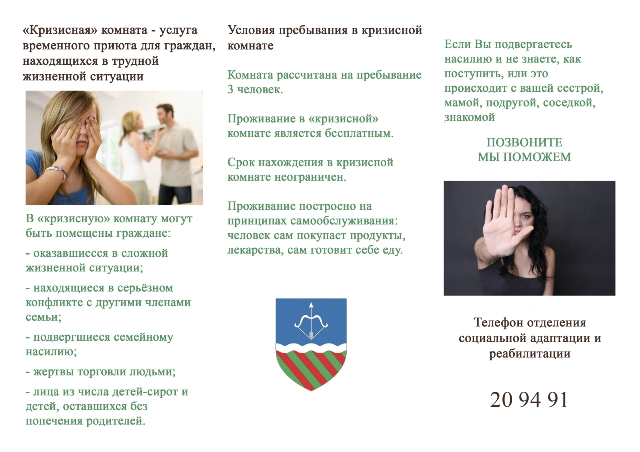 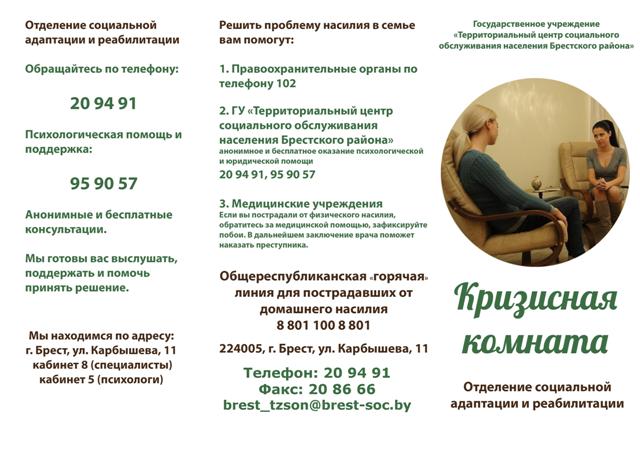 